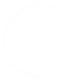 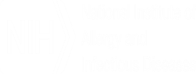 Burden Disclosure: Public reporting burden for this collection of information is estimated to average 5 minutes per response, including the time for reviewing instructions, searching existing data sources, gathering and maintaining the data needed, and completing and reviewing the collection of information. An agency may not conduct or sponsor, and a person is not required to respond to, a collection of information unless it displays a currently valid OMB control number. Send comments regarding this burden estimate or any other aspect of this collection of information, including suggestions for reducing this burden, to: NIH, Project Clearance Branch, 6705 Rockledge Drive, MSC 7974, Bethesda, MD 20892-7974, ATTN: PRA# 0925-0668. Do not return the completed form to this address. Thank you for attending the U.S.-Georgia Scientific Writing Workshop. Please take a few minutes to let us know what you thought about the workshop. Your opinion is valued and will be used to shape future workshops.Overall Feedback FormAre you a U.S. federal government employee (non-contractor)? 	 Yes       NoWorkshop Content:The content of the workshop sessions was appropriate and informative. Agree Somewhat agree Neutral Somewhat disagree DisagreeThe information presented during the lectures was useful to me in writing a quality paper. Agree Somewhat agree Neutral Somewhat disagree DisagreeThe activities in this workshop gave me sufficient practice and feedback.  Agree Somewhat agree Neutral Somewhat disagree DisagreeThe pace of the lectures was appropriate. Agree Somewhat agree Neutral Somewhat disagree DisagreeThe time allocated for workshop components was appropriate. Agree  Somewhat agree Neutral Somewhat disagree DisagreeThe hands-on and small group activities assisted me in my writing skills and in the preparation of science research papers. Agree Somewhat agree Neutral Somewhat disagree DisagreeThe workshop met my expectations/needs.  Agree  Somewhat agree Neutral Somewhat disagree  DisagreePlease identify and explain what the most important challenge is when it comes to preparation of a scientific research paper and whether the workshop activities addressed this challenge. __________________________________________________________________________________________________________________________________________________________________________________________________________________________________________________________________________________________________________ ____________________________________________________________________________________________________________________________________________________________________________________________________________________________________________________________________________________________________________________________________________________________________________________________________________________________________________________________________________________________________________________________________________________________________________________________________________________ __________________________________________________________________________________________________________________________________________________________________________________________________________________________________________________________________________________________________________ ____________________________________________________________________________________________________________________________________________________________________________________________________________________________________________________________________________________________________________________________________________________________________________________________________________________________________________________________________________________________________________________________________________________________________________________________________________________ __________________________________________________________________________________________________________________________________________________________________________________________________________________________________________________________________________________________________________ _______________________________________________________________________________________________________________________________________________________________________________________________________________________________________________________________________________________________________________________________________________________________________________________________________________________________________________________________What topics or issues related to scientific writing were not identified or adequately addressed or discussed during the workshop? _____________________________________________________________________________________________________________________________________________________ _______________________________________________________________________________________________________________________________________________________________________________________________________________________________________________________________________________________________________________________________________________________________________________________________________________________________________________________________________________________________________________________________________________________________________________________________________________________________________________________________________________________________________________________________________________________________________________________________________________________________________________________________________________________________________________________________ _________________________________________________________________________________________________________________________________________________________________________________________________________________________________________________________________________________________________________________________________________________________________________________________________________________________________________________________________________________________________________________________________________________________________________________________________________________________________________________________________________________________________________________________________________________________________________ _______________________________________________________________________________________________________________________________________________________________________________________________________________________________________________________________________________________________________________________________________________________________________________________________________________________________________________________________Thank you for completing the survey, please return it to Nancy Touchette. 